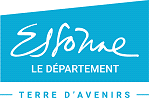 AIDE AU DYNAMISMECULTUREL ASSOCIATIFDEMANDE DE SUBVENTION DEPARTEMENTALE AU TITRE DES ASSOCIATIONS(Loi du 1er juillet 1901)RENSEIGNEMENTS ADMINISTRATIFS DESTINES AUX SERVICES DES RELATIONS AVEC LES ASSOCIATIONS ET A LADIRECTION DE LA CULTURE ET DE L’ACTION INTERNATIONALEPrésentation de l’activité et des projets de votre association pour l’année 2021	Mettre l’accent sur les activités et les projets qui concernent l’Essonne. Merci de nous préciser :vos objectifs de l’annéeles actions que vous prévoyez de réaliserles moyens matériels et/ou financiers utilisésles publics bénéficiaires des actionsla date de mise en œuvre et la durée prévues pour chaque projetla liste de vos partenairesle(s) lieu(x) de votre activité en EssonneCOVID-19La crise sanitaire qui touche l’ensemble du pays a frappé de plein fouet le secteur culturel et tout autant le milieu du spectacle vivant. Dès le 16 mars, le Département s’est mobilisé à vos côtés et durant tout le temps du confinement. Fort de sa volonté de poursuivre cet accompagnement privilégié pour relancer la culture en Essonne une fois notre liberté d'action et de création retrouvée, il est important que nous ayons connaissance de façon détaillée de l’impact de cette crise sanitaire sur votre structure. Dans ce même esprit, certains ont pu rebondir ou s’organiser pour adapter leurs projets aux conditions du confinement et maintenir un lien avec les adhérents et le territoire. Dans l’urgence, de nouvelles formes de partage de la culture et de lien social ont émergé. Quelles ont été les vôtres ?Quelles ont été vos principales difficultés (perte d’activité, diminution des recettes, ...) ? Quelles mesures ont été mises en place pour remédier à ces difficultés ?Quelles actions/pratiques nouvelles ont été mises en place ? Sur quels outils vous 
êtes-vous appuyé ?Enfin, comme beaucoup de secteurs, l’inquiétude du secteur culturel se porte sur le plus long terme et à minima sur les deux prochaines années. Quelle réflexion avez-vous engagé quant aux conséquences pour votre structure ? A partir des nouvelles pratiques, activités, usages mis en place, quels sont celles et ceux qui pourraient être pérennisés... ?Avez-vous sollicité des aides financières :  	 Oui    NonLes avez-vous obtenues : 			 Oui    NonLes documents suivants sont des modèles de budget prévisionnel et de compte rendu financier 
(à remplir uniquement par les structures ne possédant pas ses propres modèles)NOM DE LA STRUCTURE :NOM DE LA STRUCTURE :Partie réservée à l’administration départementalePartie réservée à l’administration départementaleCode spécificité : CULT048 (Aide au Dynamisme culturel associatif)Programme : P017N° DU TIERS :SUBVENTION DEPARTEMENTALE OBTENUE EN 2020 SUBVENTION  DEPARTEMENTALE OBTENUE EN 2021 : Partie réservée à la structurePartie réservée à la structureSIEGE SOCIAL Adresse :Code postal : Commune :Téléphone :Email : Site Internet :CORRESPONDANCE (si différente du siège social)Adresse :Code postal :Commune :Téléphone :Email :IDENTIFICATION  DE LA STRUCTURE   :Association Autres Représentant légal : Fonction :          Nom :                              Prénom :  Email :                            Téléphone :Président : Nom :                             Prénom :Email :                           TéléphoneRéférent du dossier :Nom :                             Prénom :Email :                           Téléphone :Référent du dossier :Nom :                             Prénom :Email :                           Téléphone :CHAMPS CULTURELS(cocher la ou les cases correspondantes)PARTENARIAT AVEC LE CONSEIL DEPARTEMENTALSi oui, précisez lequel (Maison des Solidarités, Domaine départemental de Chamarande, Centre de ressources départemental de la vie associative, etc.) :Avantage(s) en nature (locaux, matériel réformé, formation, soutien logistique…) :CHAMPS CULTURELS(cocher la ou les cases correspondantes)TERRITOIRE D’INTERVENTION DE LA STRUCTUREA préciser (communes, intercommunalités, hors Essonne…)INTITULE/TITRE :PRESENTATION DES PROJETS ET DE L’ACTIVITE DE L’ASSOCIATION (une page maximum) :AIDES COVID-19CommunesEPCIRégionEtatAutresConseil départemental (DLA, aide exceptionnelle …)Montant de l’aide sollicitéeMontant de l’aide obtenueAide en nature (matériel, gel hydro alcoolique, ...)PIECES A JOINDRE A VOTRE DEMANDEPIECES A JOINDRE A VOTRE DEMANDEPour être recevable, votre demande de subvention doit impérativement être accompagnée des pièces suivantesPour être recevable, votre demande de subvention doit impérativement être accompagnée des pièces suivantesPIECES OBLIGATOIRES À FOURNIR POUR TOUTE DEMANDE Le présent dossier dûment complété, La présentation de l’activité et des projets de votre association pour l’année 2021, Le procès-verbal de la dernière assemblée générale signé par le représentant légal, Le bilan d’activités 2019 et 2020 dès que possible, Les comptes annuels 2019 (bilan, compte de résultat, annexes) ainsi que ceux de 2020 (cf. annexe 2) dès qu’ils seront établis par l’association, datés et signés par le représentant légal, Le budget prévisionnel 2021 de l’association daté et signé par le représentant légal (cf. annexe 1), Le relevé d’identité bancaire (RIB) ou postal (RIP) établi au nom de l’association suivi de l’adresse du siège social ou de la mention «Chez Monsieur» ou «Chez Madame» précédant l’adresse postale de votre choix, Une attestation d’assurance en cours de validité,PIECES OBLIGATOIRES À FOURNIR POUR TOUTE DEMANDE Le présent dossier dûment complété, La présentation de l’activité et des projets de votre association pour l’année 2021, Le procès-verbal de la dernière assemblée générale signé par le représentant légal, Le bilan d’activités 2019 et 2020 dès que possible, Les comptes annuels 2019 (bilan, compte de résultat, annexes) ainsi que ceux de 2020 (cf. annexe 2) dès qu’ils seront établis par l’association, datés et signés par le représentant légal, Le budget prévisionnel 2021 de l’association daté et signé par le représentant légal (cf. annexe 1), Le relevé d’identité bancaire (RIB) ou postal (RIP) établi au nom de l’association suivi de l’adresse du siège social ou de la mention «Chez Monsieur» ou «Chez Madame» précédant l’adresse postale de votre choix, Une attestation d’assurance en cours de validité,PIECES SUPPLEMENTAIRES A FOURNIR EN CAS DE 1ère DEMANDE AUPRES DU  CONSEIL DEPARTEMENTAL OU DE CHANGEMENT DE SITUATION : Le récépissé de déclaration à la Préfecture ou Sous-Préfecture, La copie de l’extrait de publication au Journal Officiel, Les statuts signés par le représentant légal, La composition du Conseil d’administration ou du Bureau avec nom et fonction des membres et coordonnées du représentant légal, L’avis de situation au répertoire SIREN de l’INSEE :Chaque association doit obligatoirement posséder un numéro à 14 chiffres pour recevoir une subvention du DépartementPour obtenir l’Avis de situation au répertoire SIREN de l’INSEE, se rendre sur :  
http://avis-situation-sirene.insee.frAdresse : INSEE CENTRE, 131 rue du Faubourg Bannier  45034 Orléans cedex 1 Téléphone : 02.38.69.52.52PIECES SUPPLEMENTAIRES A FOURNIR EN CAS DE 1ère DEMANDE AUPRES DU  CONSEIL DEPARTEMENTAL OU DE CHANGEMENT DE SITUATION : Le récépissé de déclaration à la Préfecture ou Sous-Préfecture, La copie de l’extrait de publication au Journal Officiel, Les statuts signés par le représentant légal, La composition du Conseil d’administration ou du Bureau avec nom et fonction des membres et coordonnées du représentant légal, L’avis de situation au répertoire SIREN de l’INSEE :Chaque association doit obligatoirement posséder un numéro à 14 chiffres pour recevoir une subvention du DépartementPour obtenir l’Avis de situation au répertoire SIREN de l’INSEE, se rendre sur :  
http://avis-situation-sirene.insee.frAdresse : INSEE CENTRE, 131 rue du Faubourg Bannier  45034 Orléans cedex 1 Téléphone : 02.38.69.52.52RENSEIGNEMENTS CONCERNANT LES RESSOURCES HUMAINESRENSEIGNEMENTS CONCERNANT LES RESSOURCES HUMAINES(1) Personne contribuant régulièrement à l’activité de votre association de manière non rémunérée.(2) Personne non adhérente qui bénéficie de votre activité (ex : spectateur de votre prestation de fin d’année).
(3) Les ETPT correspondent aux effectifs physiques pondérés par la quotité de travail. A titre d’exemple, un salarié en CDI dont la quotité de travail est de 80 % sur toute l’année correspond à 0,8 ETPT, un salarié en CDD de 3 mois, travaillant à 80% correspond à 0,8x3/12 soit 0,2 ETPT.(1) Personne contribuant régulièrement à l’activité de votre association de manière non rémunérée.(2) Personne non adhérente qui bénéficie de votre activité (ex : spectateur de votre prestation de fin d’année).
(3) Les ETPT correspondent aux effectifs physiques pondérés par la quotité de travail. A titre d’exemple, un salarié en CDI dont la quotité de travail est de 80 % sur toute l’année correspond à 0,8 ETPT, un salarié en CDD de 3 mois, travaillant à 80% correspond à 0,8x3/12 soit 0,2 ETPT.Montant annuel de l’adhésion :€Montant en cas de tarification spéciale :€ATTESTATION SUR L’HONNEURJe, soussigné(e) 	          , représentant légal de la structure, certifie : Que la structure est régulièrement déclarée à la Préfecture et qu’elle est en règle au regard de l’ensemble des déclarations sociales et fiscales ainsi que des cotisations et paiements correspondants, Exactes et sincères les informations du présent dossier, notamment la mention de l’ensemble des demandes de subvention déposé auprès d’autres financeurs publics ainsi que l’approbation du budget par les instances statutaires. J’ai pris connaissance de l’article L 1611.4 du Code Général des Collectivités Territoriales qui donne au Conseil départemental un pouvoir de contrôle sur l’association et du texte de la loi du 6 février 1992 qui fixe les conditions d’une publication des comptes en annexe du compte administratif du Conseil départemental. Adhérer à la charte départementale des valeurs républicaines et de la laïcité, après en avoir pris connaissance sur le site www.associations.essonne.frFait, à 	                            le     /    /   .             Signature du représentant légal:Information et consentement relatif au traitement des données à caractère personnelSuite à l’entrée en vigueur du Règlement général sur la protection des données, le Conseil départemental met à jour ses mentions d’information. Celles-ci détaillent notamment les usages qui sont faits de vos données, les moyens de sécurité mis en œuvre pour les protéger, et l’exercice de vos droits pour y avoir accès et les modifier. Elles seront prochainement disponibles sur le site internet du Département (http://www.essonne.fr), rubrique « Traitement des données ».Acceptez-vous que le Département de l’Essonne traite vos données personnelles pour :	recevoir par e-mail les lettres d’actualité du Département ?	Oui   Non	recevoir par e-mail des invitations diverses ?	Oui   Non	recevoir par e-mail des informations sur les manifestations organisées par le Département ?	Oui   Non	recevoir par e-mail des informations diverses liées aux activités du Département ?Oui   NonConformément au chapitre III du RGPD et à la section 2 du chapitre V de la Loi « Informatique et Libertés » modifiée, vous pouvez accéder à vos données, les modifier ou demander leur suppression en contactant la Direction de la culture et de l’action internationale du Département de l’Essonne (contact mail : culturesubvention@cd-essonne.fr)Fait, à                             le     /    /   .                                                                                                                                       Signature du représentant légal :COMMUNICABILITEJe, soussigné(e) …………………………………………, représentant légal de la structure :AUTORISE          N’AUTORISE PAS le Département de l’Essonne à diffuser une présentation de la structure, hors données budgétaires, sur le portail internet du Conseil départemental.Fait, à 	                            le     /    /   .                                                                                                       Signature du représentant légal :MODALITES D’ENVOI DE VOTRE DOSSIER> ModalitésLe dossier devra nous être transmis au plus tard :le 16 septembre 2020par mail au geu-asso@cd-essonne.fret par courrier àMONSIEUR LE PRESIDENT DU CONSEIL DEPARTEMENTALDirection de la Culture et de l’Action InternationaleHôtel du DépartementBoulevard de France91012 EVRY cedexNe pas utiliser d’espace de stockage ni de ZIP.(vos dossiers ne seront pas récupérés)Inscrivez, dans l’objet de votre mail, l’intitulé : «  DCAI – ADA + le nom de votre structureLes dossiers non conformes à ce mode d’envoi ne seront pas acceptés (Annexe 1) BUDGET PREVISIONNEL DE LA STRUCTURE ANNEE 2021(Annexe 1) BUDGET PREVISIONNEL DE LA STRUCTURE ANNEE 2021(Annexe 1) BUDGET PREVISIONNEL DE LA STRUCTURE ANNEE 2021(Annexe 1) BUDGET PREVISIONNEL DE LA STRUCTURE ANNEE 2021(Annexe 1) BUDGET PREVISIONNEL DE LA STRUCTURE ANNEE 2021CHARGESCHARGESPrévision en eurosPRODUITSPrévision en euros60 – Achats60 – Achats70 - Ventes de produits finis, prestations de servicesAchats d'études et de prestations de servicesAchats d'études et de prestations de servicesMarchandisesAchats non stockés de matières et fournitures (alimentation…) Achats non stockés de matières et fournitures (alimentation…) Prestations de servicesFournitures non stockables (eau, énergie)Fournitures non stockables (eau, énergie)Produits des activités annexes Fournitures administrativesFournitures administratives74 - Subventions d'exploitationFournitures d'entretien et de petit équipementFournitures d'entretien et de petit équipementEtat (à détailler)Autres fournituresAutres fournitures61 - Services extérieurs61 - Services extérieursSous-traitance généraleSous-traitance généraleRégion (à détailler)Locations mobilières et immobilièresLocations mobilières et immobilièresEntretien et réparationEntretien et réparationDépartement (à détailler)AssurancesAssurancesDocumentationDocumentationCommune (s)DiversDiversIntercommunalité(s)FormationsFormations62 - Autres services extérieurs62 - Autres services extérieursOrganismes sociauxRémunérations intermédiaires et honorairesRémunérations intermédiaires et honorairesPublicité, publicationsPublicité, publicationsDéplacements, missions et réceptionsDéplacements, missions et réceptionsFonds européensFrais postaux et télécommunicationFrais postaux et télécommunicationServices bancairesServices bancairesAgence de service et de paiement (ex. : CNASEA emplois aidés)DiversDiversAutres établissements publics 63 - Impôts et taxes63 - Impôts et taxesAides privéesImpôts et taxes sur rémunérationsImpôts et taxes sur rémunérationsAutre impôts et taxesAutre impôts et taxes64 - Charges de personnel64 - Charges de personnel75 - Autres produits de gestion couranteRémunération du personnelRémunération du personnelCotisationsCharges socialesCharges socialesAutresAutres charges de personnelAutres charges de personnel76 - Produits financiers65 - Autres charges de gestion Courante65 - Autres charges de gestion Courante77 - Produits exceptionnels66- Charges financières66- Charges financièresA - sur opérations de gestionEmpruntsEmprunts67 - Charges exceptionnelles67 - Charges exceptionnellesB - sur exercices antérieurs68 - Dotation aux amortissements, provisions et engagements68 - Dotation aux amortissements, provisions et engagements78 - Reprise sur amortissements, provisions et fonds dédiésTOTAL DES CHARGESTOTAL DES CHARGES      € TOTAL DES PRODUITS€ 86 - Emploi des contributions volontaires en nature 86 - Emploi des contributions volontaires en nature 87 - Contributions volontaires en natureSecours en natureSecours en natureBénévolatMise à disposition gratuite des biens et prestationsMise à disposition gratuite des biens et prestationsPrestations en naturePersonnes bénévolesPersonnes bénévolesDons en natureFonds de réserve de l’associationFonds de réserve de l’association                    €                    €Un budget prévisionnel doit obligatoirement être équilibré. Si vous comptez utiliser vos fonds propres pour l’équilibrer, merci d’inscrire le montant correspondant en case 77 -  B ci-dessus.Signature du représentant légal :Un budget prévisionnel doit obligatoirement être équilibré. Si vous comptez utiliser vos fonds propres pour l’équilibrer, merci d’inscrire le montant correspondant en case 77 -  B ci-dessus.Signature du représentant légal :Un budget prévisionnel doit obligatoirement être équilibré. Si vous comptez utiliser vos fonds propres pour l’équilibrer, merci d’inscrire le montant correspondant en case 77 -  B ci-dessus.Signature du représentant légal :Un budget prévisionnel doit obligatoirement être équilibré. Si vous comptez utiliser vos fonds propres pour l’équilibrer, merci d’inscrire le montant correspondant en case 77 -  B ci-dessus.Signature du représentant légal :Un budget prévisionnel doit obligatoirement être équilibré. Si vous comptez utiliser vos fonds propres pour l’équilibrer, merci d’inscrire le montant correspondant en case 77 -  B ci-dessus.Signature du représentant légal :(Annexe 2) COMPTE RENDU FINANCIER DE LA STRUCTURE ANNEE 2020(Annexe 2) COMPTE RENDU FINANCIER DE LA STRUCTURE ANNEE 2020(Annexe 2) COMPTE RENDU FINANCIER DE LA STRUCTURE ANNEE 2020(Annexe 2) COMPTE RENDU FINANCIER DE LA STRUCTURE ANNEE 2020(Annexe 2) COMPTE RENDU FINANCIER DE LA STRUCTURE ANNEE 2020(Annexe 2) COMPTE RENDU FINANCIER DE LA STRUCTURE ANNEE 2020CHARGESPrévision en eurosPrévision en eurosPRODUITSPrévision en eurosPrévision en euros60 - Achats70 - Ventes de produits finis, prestations de servicesAchats d'études et de prestations de servicesMarchandisesAchats non stockés de matières et fournitures (alimentation…) Prestations de servicesFournitures non stockables (eau, énergie)Produits des activités annexes Fournitures administratives74 - Subventions d'exploitationFournitures d'entretien et de petit équipementEtat (à détailler)Autres fournitures61 - Services extérieursSous traitance généraleRégion (à détailler)Locations mobilières et immobilièresEntretien et réparationDépartement (à détailler)AssurancesDocumentationCommune (s)DiversIntercommunalité(s)Formations62 - Autres services extérieursOrganismes sociauxRémunérations intermédiaires et honorairesPublicité, publicationsDéplacements, missions et réceptionsFonds européensFrais postaux et télécommunication Agence de service et de paiement (ex CNASEA emplois aidés)Services bancairesAutres établissements publicsDivers Aides privées63 - Impôts et taxesImpôts et taxes sur rémunérationsAutre impôts et taxes64 - Charges de personnel75 - Autres produits de gestion couranteRémunération du personnelCotisationsCharges socialesAutresAutres charges de personnel76 - Produits financiers65 - Autres charges de gestion Courante77 - Produits exceptionnels66- Charges financièresA - sur opérations de gestionEmpruntsB - sur exercices antérieurs67 - Charges exceptionnelles68 - Dotation aux amortissements, provisions et engagements78 - Reprise sur amortissements, provisions et fonds dédiésTOTAL DES CHARGES€ € TOTAL DES PRODUITS  €   € 86 - Emploi des contributions volontaires en nature 87 - Contributions volontaires en natureSecours en natureBénévolatMise à disposition gratuite des biens et prestationsPrestations en naturePersonnes bénévolesDons en natureExcédent                      €                      €Perte de l’exercice                       €                       €Fonds de réserve de l’association                      €                      €                       €                       €Signature du représentant légal :Signature du représentant légal :Signature du représentant légal :Signature du représentant légal :Signature du représentant légal :Signature du représentant légal :